         Об утверждении плана мероприятий по противодействию коррупции в Норваш-Шигалинском сельском поселении Батыревского района Чувашской Республики на 2021-2024 годыРуководствуясь положениями Национального плана противодействия коррупции на 2021-2024гг., утвержденными  Указом Президента Российской Федерации от 16.08.2021 № 478 «О Национальном плане противодействия коррупции на 2021 - 2024 годы», администрация Норваш-Шигалинского сельского поселения                                     ПОСТАНОВЛЯЕТ:1. Утвердить План мероприятий по противодействию коррупции в администрации Норваш-Шигалинского сельского поселения Батыревского района Чувашской Республики на 2021-2024 годы согласно приложению. 2. Признать утратившим силу постановление администрации Норваш-Шигалинского сельского поселения Батыревского района Чувашской Республики от 12 марта 2021 г. № 23 «Об утверждении плана мероприятий по противодействию коррупции в Норваш-Шигалинском сельском поселении Батыревского района Чувашской Республики на 2021 год».3. Контроль за выполнением настоящего постановления возложить на должностное лицо, ответственное за работу по профилактике коррупционных и иных правонарушений.4. Настоящее постановление вступает в силу после официального опубликования.Глава Норваш-Шигалинского сельского   поселения                                                               Н.Н.РаськинПриложение № 1к Постановлению Норваш-Шигалинского сельского поселения Батыревского районаЧувашской Республикиот 25.10.2021 года №59 План  мероприятий по противодействию коррупции в администрации Норваш-Шигалинского сельского поселения Батыревского района  Чувашской республики(в соответствии с Национальным планом противодействия коррупции на 2021-2024  годы, в рамках Указа  Президента РФ о т16.08.2021г. №478)ЧĂВАШ РЕСПУБЛИКИПАТĂРЬЕЛ РАЙОНĚНĂРВАШ-ШĂХАЛЬ ЯЛПОСЕЛЕНИЙĔНАДМИНИСТРАЦИЙĔЙЫШĂНУ № 592021 çулхи юпа уйăхĕн 25-мĕшĕНăрваш-Шăхаль ялĕ        ЧУВАШСКАЯ РЕСПУБЛИКА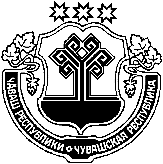       БАТЫРЕВСКИЙ РАЙОНАДМИНИСТРАЦИЯНОРВАШ-ШИГАЛИНСКОГО                                                                                                                                                                                                                                                                                                                                            СЕЛЬСКОГО ПОСЕЛЕНИЯ        ПОСТАНОВЛЕНИЕ № 59         « 25 » октября 2021 года          село Норваш-Шигали№п/пНаименование мероприятияСрок исполнениямероприятияСрок исполнениямероприятияИсполнитель мероприятияИсполнитель мероприятия1233441.Организационное и правовое обеспечение реализации антикоррупционных мер1.Организационное и правовое обеспечение реализации антикоррупционных мер1.Организационное и правовое обеспечение реализации антикоррупционных мер1.Организационное и правовое обеспечение реализации антикоррупционных мер1.Организационное и правовое обеспечение реализации антикоррупционных мер1.Организационное и правовое обеспечение реализации антикоррупционных мер1.Организационное и правовое обеспечение реализации антикоррупционных мер1.1.Внесение изменений в действующий План мероприятий по противодействию коррупции в администрации Норваш-Шигалинского сельского поселения  Батыревского района в соответствии с Национальным планом противодействия коррупции на 2021-2024 годы, настоящим планом направленных на минимизацию коррупционных рисков и обеспечение контроля за их выполнением.До 01 ноября 2021г. Утверждение до 1 апреля ежегодно. Обеспечение контроля за выполнением соответствующих планов- 2021-2024 гг.До 01 ноября 2021г. Утверждение до 1 апреля ежегодно. Обеспечение контроля за выполнением соответствующих планов- 2021-2024 гг.Администрация Норваш-Шигалинского сельского поселения Батыревского районаАдминистрация Норваш-Шигалинского сельского поселения Батыревского района1.2.Обеспечение действенного функционирования комиссии по соблюдению требований к служебному поведению муниципальных служащих администрации Норваш-Шигалинского сельского поселения  Батыревского района на и урегулированию конфликта интересовВ соответствии с Положениями о комиссияхВ соответствии с Положениями о комиссияхДолжностное лицо, ответственное за работу по профилактике коррупционных и иных правонарушенийДолжностное лицо, ответственное за работу по профилактике коррупционных и иных правонарушений1.3.Принятие мер по предотвращению и урегулированию конфликта интересов, с учетом уточнения понятий «конфликт интересов», «Личная заинтересованность» и др у лиц, претендующих на замещение  должностей муниципальной службы и муниципальных служащих администрации Норваш-Шигалинского сельского поселения  Батыревского районаВ течение 2021-2024 гг.В течение 2021-2024 гг.Должностное лицо, ответственное за работу по профилактике коррупционных и иных правонарушенийДолжностное лицо, ответственное за работу по профилактике коррупционных и иных правонарушений1.4.Мониторинг антикоррупционного законодательства и приведение нормативных правовых актов администрации Норваш-Шигалинского сельского поселения  Батыревского района, регулирующих вопросы противодействия коррупции в соответствие с федеральными и областными законами и иными нормативно-правовыми актамиВ течение 2021-2024 г.г.В течение 2021-2024 г.г.Должностное лицо, ответственное за работу по профилактике коррупционных и иных правонарушенийДолжностное лицо, ответственное за работу по профилактике коррупционных и иных правонарушений1.5.Обеспечение взаимодействия администрации Норваш-Шигалинского сельского поселения  Батыревского района с правоохранительными и контролирующими органами, в т.ч., при обращении граждан по вопросам противодействия коррупции, поступившим по телефону «горячей линии» и другим интернет-ресурсам.Постоянно2021-2024 гг.Постоянно2021-2024 гг.Должностное лицо, ответственное за работу по профилактике коррупционных и иных правонарушенийДолжностное лицо, ответственное за работу по профилактике коррупционных и иных правонарушений1.6.Информирование главы сельского поселения о выявленных нарушениях действующего законодательства о противодействии коррупции При каждом фактеПри каждом фактеДолжностное лицо, ответственное за работу по профилактике коррупционных и иных правонарушенийДолжностное лицо, ответственное за работу по профилактике коррупционных и иных правонарушений2.Профилактика коррупционных и иных правонарушений при прохождении муниципальной службы2.Профилактика коррупционных и иных правонарушений при прохождении муниципальной службы2.Профилактика коррупционных и иных правонарушений при прохождении муниципальной службы2.Профилактика коррупционных и иных правонарушений при прохождении муниципальной службы2.Профилактика коррупционных и иных правонарушений при прохождении муниципальной службы2.Профилактика коррупционных и иных правонарушений при прохождении муниципальной службы2.Профилактика коррупционных и иных правонарушений при прохождении муниципальной службы2.1.Обеспечение представления лицами, претендующими на замещение должностей муниципальной службы и муниципальными служащими администрации Норваш-Шигалинского сельского поселения  Батыревского района сведений о своих доходах, расходах, об имуществе и обязательствах имущественного характера своих, а также своих супругов и несовершеннолетних детей. (с учетом требований Указа Президента РФ от 16.08.2021г. №478)Обеспечение представления лицами, претендующими на замещение должностей муниципальной службы и муниципальными служащими администрации Норваш-Шигалинского сельского поселения  Батыревского района сведений о своих доходах, расходах, об имуществе и обязательствах имущественного характера своих, а также своих супругов и несовершеннолетних детей. (с учетом требований Указа Президента РФ от 16.08.2021г. №478)В порядки и сроки, установленные действующим законодательством.В порядки и сроки, установленные действующим законодательством.Должностное лицо, ответственное за работу по профилактике коррупционных и иных правонарушенийДолжностное лицо, ответственное за работу по профилактике коррупционных и иных правонарушений 2.2.Обеспечение представления лицами,  замещающими  муниципальные должности и должности главы сельского поселения сведений о своих доходах, расходах, об имуществе и обязательствах имущественного характера своих, а также своих супругов и несовершеннолетних детей, с учетом уточненных формулировок в антикоррупционных законах, в администрацию Норваш-Шигалинского сельского поселения  Батыревского района и в Управление главы Чувашской Республики по вопросам противодействия коррупции Обеспечение представления лицами,  замещающими  муниципальные должности и должности главы сельского поселения сведений о своих доходах, расходах, об имуществе и обязательствах имущественного характера своих, а также своих супругов и несовершеннолетних детей, с учетом уточненных формулировок в антикоррупционных законах, в администрацию Норваш-Шигалинского сельского поселения  Батыревского района и в Управление главы Чувашской Республики по вопросам противодействия коррупции В порядки и сроки, установленные действующим законодательствомВ порядки и сроки, установленные действующим законодательствомДолжностное лицо, ответственное за работу по профилактике коррупционных и иных правонарушенийДолжностное лицо, ответственное за работу по профилактике коррупционных и иных правонарушений2.3.Обеспечение использования при заполнении справок о доходах, расходах, об имуществе и обязательствах имущественного характера лицами, указанными в пунктах 2.1 и 2.2 Плана специального программного обеспечения « Справки БК» (в актуальной версии).Обеспечение использования при заполнении справок о доходах, расходах, об имуществе и обязательствах имущественного характера лицами, указанными в пунктах 2.1 и 2.2 Плана специального программного обеспечения « Справки БК» (в актуальной версии).           Постоянно           ПостоянноДолжностное лицо, ответственное за работу по профилактике коррупционных и иных правонарушенийДолжностное лицо, ответственное за работу по профилактике коррупционных и иных правонарушений2.4.Проведение, в соответствии с методическими рекомендациями Министерства труда и социальной защиты Российской Федерации, анализа сведений о доходах, расходах, об имуществе и обязательствах имущественного характера, представленных лицами, указанными в п.2.1 и 2.2.  Проведение, в соответствии с методическими рекомендациями Министерства труда и социальной защиты Российской Федерации, анализа сведений о доходах, расходах, об имуществе и обязательствах имущественного характера, представленных лицами, указанными в п.2.1 и 2.2.  В течение 2021-2024гг.В течение 2021-2024гг.Должностное лицо, ответственное за работу по профилактике коррупционных и иных правонарушенийДолжностное лицо, ответственное за работу по профилактике коррупционных и иных правонарушений2.5.Осуществление проверок достоверности и полноты сведений о доходах, расходах, об имуществе и обязательствах имущественного характера, представленных лицами , указанными в п.2.1. Плана.Осуществление проверок достоверности и полноты сведений о доходах, расходах, об имуществе и обязательствах имущественного характера, представленных лицами , указанными в п.2.1. Плана.В порядки и сроки, установленные действующим законодательствомВ порядки и сроки, установленные действующим законодательствомДолжностное лицо, ответственное за работу по профилактике коррупционных и иных правонарушенийДолжностное лицо, ответственное за работу по профилактике коррупционных и иных правонарушений2.6.Организация и осуществление контроля за соблюдением муниципальными служащими ограничений и запретов, установленных антикоррупционным законодательством и законодательством о муниципальной службе (антикоррупционных стандартов). Применение к нарушителям наказаний, в соответствии с корректировками по Указу Президента РФ от 16.08.2021г. №478.Организация и осуществление контроля за соблюдением муниципальными служащими ограничений и запретов, установленных антикоррупционным законодательством и законодательством о муниципальной службе (антикоррупционных стандартов). Применение к нарушителям наказаний, в соответствии с корректировками по Указу Президента РФ от 16.08.2021г. №478.В течение 2021-2024гг.В течение 2021-2024гг.Должностное лицо, ответственное за работу по профилактике коррупционных и иных правонарушенийДолжностное лицо, ответственное за работу по профилактике коррупционных и иных правонарушений2.7.Проведение мероприятий по проверке информации коррупционной направленности в отношении муниципальных служащих администрации Норваш-Шигалинского сельского поселения  Батыревского районаПроведение мероприятий по проверке информации коррупционной направленности в отношении муниципальных служащих администрации Норваш-Шигалинского сельского поселения  Батыревского районаВ течение 2021-2024гг.по мере необходимости.В течение 2021-2024гг.по мере необходимости.Должностное лицо, ответственное за работу по профилактике коррупционных и иных правонарушенийДолжностное лицо, ответственное за работу по профилактике коррупционных и иных правонарушений2.8.Контроль за соблюдением муниципальными служащими Кодекса этики и служебного поведенияКонтроль за соблюдением муниципальными служащими Кодекса этики и служебного поведенияВ течение 2021-2024гг.В течение 2021-2024гг.Должностное лицо, ответственное за работу по профилактике коррупционных и иных правонарушенийДолжностное лицо, ответственное за работу по профилактике коррупционных и иных правонарушений2.9.Организация работы по рассмотрению уведомлений муниципальных служащих о возникновении личной заинтересованности при исполнении должностных обязанностей, которая приводит или может привести к конфликту интересов.Организация работы по рассмотрению уведомлений муниципальных служащих о возникновении личной заинтересованности при исполнении должностных обязанностей, которая приводит или может привести к конфликту интересов.В течение 2021-2024гг.В течение 2021-2024гг.Должностное лицо, ответственное за работу по профилактике коррупционных и иных правонарушенийДолжностное лицо, ответственное за работу по профилактике коррупционных и иных правонарушений2.10.Осуществление контроля исполнения муниципальными служащими обязанности по уведомлению представителя нанимателя о намерении выполнять иную оплачиваемую работу.Осуществление контроля исполнения муниципальными служащими обязанности по уведомлению представителя нанимателя о намерении выполнять иную оплачиваемую работу.    В течение 2021-2024г.г.    В течение 2021-2024г.г.Должностное лицо, ответственное за работу по профилактике коррупционных и иных правонарушенийДолжностное лицо, ответственное за работу по профилактике коррупционных и иных правонарушений2.11.Организация работы по рассмотрению уведомлений муниципальных служащих администрации Норваш-Шигалинского сельского поселения  Батыревского района о фактах обращений в целях склонения к совершению коррупционных правонарушений.Организация работы по рассмотрению уведомлений муниципальных служащих администрации Норваш-Шигалинского сельского поселения  Батыревского района о фактах обращений в целях склонения к совершению коррупционных правонарушений.В течение 2021-2024г.г.В течение 2021-2024г.г.Должностное лицо, ответственное за работу по профилактике коррупционных и иных правонарушенийДолжностное лицо, ответственное за работу по профилактике коррупционных и иных правонарушений2.12.Контроль за соблюдением лицами, замещающими должности муниципальной службы, требований законодательства о противодействии коррупции, касающихся предотвращения и урегулирования конфликта интересов, в том числе, за привлечением таких лиц к ответственности в случае их несоблюдения.Контроль за соблюдением лицами, замещающими должности муниципальной службы, требований законодательства о противодействии коррупции, касающихся предотвращения и урегулирования конфликта интересов, в том числе, за привлечением таких лиц к ответственности в случае их несоблюдения.    В течение 2021-2024г.г.    В течение 2021-2024г.г.Должностное лицо, ответственное за работу по профилактике коррупционных и иных правонарушенийДолжностное лицо, ответственное за работу по профилактике коррупционных и иных правонарушений2.13.Контроль за актуализацией сведений, содержащихся в анкетах, представленных при назначении на должности муниципальной службы об родственниках муниципальных служащих и их свойственниках  в целях выявления возможного конфликта интересов.Контроль за актуализацией сведений, содержащихся в анкетах, представленных при назначении на должности муниципальной службы об родственниках муниципальных служащих и их свойственниках  в целях выявления возможного конфликта интересов.В течение 2021-2024г.г.В течение 2021-2024г.г.Должностное лицо, ответственное за работу по профилактике коррупционных и иных правонарушенийДолжностное лицо, ответственное за работу по профилактике коррупционных и иных правонарушений3.Антикоррупционная экспертиза нормативных правовых актов администрации Норваш-Шигалинского сельского поселения  Батыревского района и их проектов		3.Антикоррупционная экспертиза нормативных правовых актов администрации Норваш-Шигалинского сельского поселения  Батыревского района и их проектов		3.Антикоррупционная экспертиза нормативных правовых актов администрации Норваш-Шигалинского сельского поселения  Батыревского района и их проектов		3.Антикоррупционная экспертиза нормативных правовых актов администрации Норваш-Шигалинского сельского поселения  Батыревского района и их проектов		3.Антикоррупционная экспертиза нормативных правовых актов администрации Норваш-Шигалинского сельского поселения  Батыревского района и их проектов		3.Антикоррупционная экспертиза нормативных правовых актов администрации Норваш-Шигалинского сельского поселения  Батыревского района и их проектов		3.Антикоррупционная экспертиза нормативных правовых актов администрации Норваш-Шигалинского сельского поселения  Батыревского района и их проектов		3.1.Организация проведения антикоррупционной экспертизы нормативных правовых актов администрации Норваш-Шигалинского сельского поселения  Батыревского района и их проектов.В течение 2021-2024г.г.В течение 2021-2024г.г.Должностное лицо, ответственное за работу по профилактике коррупционных и иных правонарушенийДолжностное лицо, ответственное за работу по профилактике коррупционных и иных правонарушений3.2.Направление в  прокуратуру Батыревского района проектов НПА и нормативные правовые акты для проверки.В течение 2021-2024гг.В течение 2021-2024гг.Администрация Норваш-Шигалинского сельского поселения Администрация Норваш-Шигалинского сельского поселения 3.3.Проведение анализа актов прокурорского реагирования, поступивших на нормативные правовые акты администрации Норваш-Шигалинского сельского поселения  Батыревского района и Собрания депутатов Норваш-Шигалинского сельского поселения  Батыревского района. Принятие мер по предупреждению нарушений антикоррупционного законодательства при подготовке нормативных правовых актов.В течение 2021-2024ггВ течение 2021-2024ггДолжностное лицо, ответственное за работу по профилактике коррупционных и иных правонарушенийДолжностное лицо, ответственное за работу по профилактике коррупционных и иных правонарушений3.4.Обеспечение размещения нормативных правовых актов  на официальном сайте администрации Норваш-Шигалинского сельского поселения  Батыревского района.В течение 2021-2024ггВ течение 2021-2024ггДолжностное лицо, ответственное за работу по профилактике коррупционных и иных правонарушенийДолжностное лицо, ответственное за работу по профилактике коррупционных и иных правонарушений3.5Обеспечение независимой антикоррупционной экспертизы проектов  нормативных правовых актов администрации Норваш-Шигалинского сельского поселения  Батыревского района и Собрания депутатов Норваш-Шигалинского сельского поселения  Батыревского района.В течение 2021-2024ггВ течение 2021-2024ггДолжностное лицо, ответственное за работу по профилактике коррупционных и иных правонарушенийДолжностное лицо, ответственное за работу по профилактике коррупционных и иных правонарушений       4. Антикоррупционная работа в сфере закупок товаров, работ и услуг для обеспечения муниципальных нужд       4. Антикоррупционная работа в сфере закупок товаров, работ и услуг для обеспечения муниципальных нужд       4. Антикоррупционная работа в сфере закупок товаров, работ и услуг для обеспечения муниципальных нужд       4. Антикоррупционная работа в сфере закупок товаров, работ и услуг для обеспечения муниципальных нужд       4. Антикоррупционная работа в сфере закупок товаров, работ и услуг для обеспечения муниципальных нужд       4. Антикоррупционная работа в сфере закупок товаров, работ и услуг для обеспечения муниципальных нужд       4. Антикоррупционная работа в сфере закупок товаров, работ и услуг для обеспечения муниципальных нужд4.1.Обеспечение исполнения положений  антикоррупционного стандарта в сфере закупок товаров, работ и услуг для обеспечения муниципальных нужд.В течение 2021-2024г.г.В течение 2021-2024г.г.Администрация Норваш-Шигалинского сельского поселения Администрация Норваш-Шигалинского сельского поселения 4.2.Обеспечение проведения конкурсных способов закупок товаров, работ и услуг для муниципальных нуждВ течение 2021-2024г.г.В течение 2021-2024г.г.Администрация Норваш-Шигалинского сельского поселения Администрация Норваш-Шигалинского сельского поселения 4.3.Проведение консультаций для муниципальных заказчиков по вопросам соблюдения антикоррупционного законодательства в сфере закупок товаров, работ и услуг для обеспечения муниципальных нужд.В течение 2021-2024г.г.В течение 2021-2024г.г.Администрация Норваш-Шигалинского сельского поселения Администрация Норваш-Шигалинского сельского поселения 4.4.Оказание поддержки субъектам малого и среднего                                  предпринимательства по вопросам преодоления административных барьеров.В течение 2021-2024г.г.В течение 2021-2024г.г.Администрация Норваш-Шигалинского сельского поселения Администрация Норваш-Шигалинского сельского поселения 4.5.Проведение работы по выявлению личной заинтересованности муниципальных служащих при осуществлении закупок, товаров, работ, услуг для обеспечения муниципальных нужд.В течение 2021-2024г.г.В течение 2021-2024г.г.Должностное лицо, ответственное за работу по профилактике коррупционных и иных правонарушенийДолжностное лицо, ответственное за работу по профилактике коррупционных и иных правонарушений4.6.Мониторинг и выявление коррупционных рисков, в том числе причин и условий коррупции в деятельности органов местного самоуправления по осуществлению закупок для муниципальных нужд, и устранение выявленных коррупционных рисков.В течение 2021-2024г.г.В течение 2021-2024г.г.Должностное лицо, ответственное за работу по профилактике коррупционных и иных правонарушенийДолжностное лицо, ответственное за работу по профилактике коррупционных и иных правонарушений5. Антикоррупционный мониторинг 5. Антикоррупционный мониторинг 5. Антикоррупционный мониторинг 5. Антикоррупционный мониторинг 5. Антикоррупционный мониторинг 5. Антикоррупционный мониторинг 5. Антикоррупционный мониторинг 5.1.Предоставление должностному лицу, ответственному за работу по профилактике коррупционных и иных правонарушений информации, необходимой для осуществления антикоррупционного мониторинга.В течение 2021-2024г.г.В течение 2021-2024г.г.Администрация Норваш-Шигалинского сельского поселенияАдминистрация Норваш-Шигалинского сельского поселения5.2.Анализ и обобщение информации о фактах коррупции в администрации Норваш-Шигалинского сельского поселения  Батыревского района, с целью принятия мер реагирования к нарушителям антикоррупционного законодательства(в соответствии с требованиями Указа Президента РФ от 16.08.2021г. №478)В течение 2021-2024г.г.В течение 2021-2024г.г.Должностное лицо, ответственное за работу по профилактике коррупционных и иных правонарушенийДолжностное лицо, ответственное за работу по профилактике коррупционных и иных правонарушений5.3.Анализ исполнения муниципальными служащими администрации Норваш-Шигалинского сельского поселения  Батыревского района запретов, ограничений и требований, установленных в целях противодействия коррупции. В течение 2021-2024г.г.В течение 2021-2024г.г.Должностное лицо, ответственное за работу по профилактике коррупционных и иных правонарушенийДолжностное лицо, ответственное за работу по профилактике коррупционных и иных правонарушений5.4.Анализ публикаций в СМИ, на Интернет ресурсах и информации телефона  «Горячей линии» о фактах проявлений коррупции в администрации Норваш-Шигалинского сельского поселения  Батыревского района. Проверка и принятие соответствующих мер, в соответствии с требованиями Указа Президента РФ от 16.08.2021г. №478.В течение 2021-2024г.г.В течение 2021-2024г.г.Должностное лицо, ответственное за работу по профилактике коррупционных и иных правонарушенийДолжностное лицо, ответственное за работу по профилактике коррупционных и иных правонарушений6. Информационное обеспечение антикоррупционной работы6. Информационное обеспечение антикоррупционной работы6. Информационное обеспечение антикоррупционной работы6. Информационное обеспечение антикоррупционной работы6. Информационное обеспечение антикоррупционной работы6. Информационное обеспечение антикоррупционной работы6. Информационное обеспечение антикоррупционной работы6.1.Обеспечение информационной открытости деятельности администрации Норваш-Шигалинского сельского поселения  Батыревского района путём публикации на официальных сайтах информации о их деятельности ( в т.ч. и об антикоррупционной деятельности).В течение 2021-2024г.г.В течение 2021-2024г.г.Должностное лицо, ответственное за работу по профилактике коррупционных и иных правонарушенийДолжностное лицо, ответственное за работу по профилактике коррупционных и иных правонарушений6.2.Опубликование нормативно- правовых актов администрации Норваш-Шигалинского сельского поселения  Батыревского района и информации о проведении торгов на право заключения договоров в отношении муниципального имущества и предоставления его в аренду путём верстки и тиражирования на официальном печатном издании администрации Норваш-Шигалинского сельского поселения  « Вестник Шигали».В течение 2021-2024г.г.В течение 2021-2024г.г.Должностное лицо, ответственное за работу по профилактике коррупционных и иных правонарушенийДолжностное лицо, ответственное за работу по профилактике коррупционных и иных правонарушений6.3.Обеспечение возможности предоставления гражданами и организациями информации о фактах коррупции в администрации Норваш-Шигалинского сельского поселения  Батыревского района посредством телефона « горячей линии», «ящиков доверия», а также приёма письменных сообщений по коррупционным проявлениям. В течение 2021-2024г.г.В течение 2021-2024г.г.Должностное лицо, ответственное за работу по профилактике коррупционных и иных правонарушенийДолжностное лицо, ответственное за работу по профилактике коррупционных и иных правонарушений6.4.Взаимодействие с общественными организациями.В течение 2021-2024г.г.В течение 2021-2024г.г.Должностное лицо, ответственное за работу по профилактике коррупционных и иных правонарушенийДолжностное лицо, ответственное за работу по профилактике коррупционных и иных правонарушений6.5.Взаимодействие с представителями СМИ в направлении противодействия коррупции, оказание им содействия в освещении принимаемых антикоррупционных мер.В течение 2021-2024г.г.В течение 2021-2024г.г.Должностное лицо, ответственное за работу по профилактике коррупционных и иных правонарушенийДолжностное лицо, ответственное за работу по профилактике коррупционных и иных правонарушений6.6.Обеспечение координации предоставления населению Норваш-Шигалинского сельского поселения  муниципальных услуг посредством деятельности МФЦ и систем «одного окна», действующих в районе  служб.В течение 2021-2024г.г.В течение 2021-2024г.г.Должностное лицо, ответственное за работу по профилактике коррупционных и иных правонарушенийДолжностное лицо, ответственное за работу по профилактике коррупционных и иных правонарушений6.7.Приём граждан и представителей организаций по вопросам противодействия коррупции.По мере необходимостиПо мере необходимостиДолжностное лицо, ответственное за работу по профилактике коррупционных и иных правонарушенийДолжностное лицо, ответственное за работу по профилактике коррупционных и иных правонарушений7.	Антикоррупционное образование, просвещение и пропаганда7.	Антикоррупционное образование, просвещение и пропаганда7.	Антикоррупционное образование, просвещение и пропаганда7.	Антикоррупционное образование, просвещение и пропаганда7.	Антикоррупционное образование, просвещение и пропаганда7.	Антикоррупционное образование, просвещение и пропаганда7.	Антикоррупционное образование, просвещение и пропаганда7.1. Проведение мероприятий по формированию у муниципальных служащих администрации Норваш-Шигалинского сельского поселения  Батыревского района негативного отношения к коррупции.Постоянно, в течение 2021-2024г.г.Постоянно, в течение 2021-2024г.г.Должностное лицо, ответственное за работу по профилактике коррупционных и иных правонарушенийДолжностное лицо, ответственное за работу по профилактике коррупционных и иных правонарушений7.2.Организация повышения квалификации муниципальных служащих по программам противодействия коррупции, в т.ч. должностных лиц, ответственных за профилактику коррупционных и иных правонарушений (в соответствии с графиками переподготовки).Постоянно, в течение 2021-2024г.г.Постоянно, в течение 2021-2024г.г.Администрация Норваш-Шигалинского сельского поселения Администрация Норваш-Шигалинского сельского поселения 7.3.Обучение муниципальных служащих, впервые поступивших на муниципальную службу для замещения должностей, включённых в перечни, установленные нормативными правовыми актами, по образовательным программам в области противодействия коррупции.Постоянно, в течение 2021-2024г.г.Постоянно, в течение 2021-2024г.г.Администрация Норваш-Шигалинского сельского поселенияАдминистрация Норваш-Шигалинского сельского поселения7.4.Оказание консультаций муниципальным служащим, гражданам, представителям организаций и бизнес сообществу, по актуальным вопросам противодействия коррупции. Постоянно в течение 2021-2024 г.г.Постоянно в течение 2021-2024 г.г.Администрация Норваш-Шигалинского сельского поселенияАдминистрация Норваш-Шигалинского сельского поселения7.5. Участие в районном конкурсе «Чистые руки», в целях популяризации методов борьбы с коррупционными проявлениями.Ежегодно, по мере необходимостиЕжегодно, по мере необходимостиАдминистрация Норваш-Шигалинского сельского поселения Администрация Норваш-Шигалинского сельского поселения 7.6Обновление информации на официальном сайте администрации Норваш-Шигалинского сельского поселения  Батыревского района в разделе «Противодействие коррупции», обеспечив при этом защиту информации ограниченного доступа.Ежегодно, по мере необходимостиЕжегодно, по мере необходимостиДолжностное лицо, ответственное за работу по профилактике коррупционных и иных правонарушенийДолжностное лицо, ответственное за работу по профилактике коррупционных и иных правонарушений7.7.Разработка и размещение  на информационных стендах контактных телефонов антикоррупционных «горячих линий», прокуратуры Батыревского района, МО МВД России «Батыревский » и должностного лица, ответственного за работу по профилактике коррупционных и иных правонарушений.По мере необходимости, но не реже 1 раза в годПо мере необходимости, но не реже 1 раза в годАдминистрация Норваш-Шигалинского сельского поселенияАдминистрация Норваш-Шигалинского сельского поселения7.8.Изготовление и распространение Памяток об общественно-опасных последствиях проявления коррупции и  уголовной ответственности за коррупционные преступления.ЕжегодноЕжегодноАдминистрация Норваш-Шигалинского сельского поселенияАдминистрация Норваш-Шигалинского сельского поселения8. Взаимодействие с вышестоящими органами местного самоуправления8. Взаимодействие с вышестоящими органами местного самоуправления8. Взаимодействие с вышестоящими органами местного самоуправления8. Взаимодействие с вышестоящими органами местного самоуправления8. Взаимодействие с вышестоящими органами местного самоуправления8. Взаимодействие с вышестоящими органами местного самоуправления8. Взаимодействие с вышестоящими органами местного самоуправления8.1.Обмен информацией с сектором правовой и кадровой работы  АдминистрацииБатыревского района по актуальным вопросам  противодействия коррупции в муниципальном образовании.Ежегодно, по мере необходимостиЕжегодно, по мере необходимостиДолжностное лицо, ответственное за работу по профилактике коррупционных и иных правонарушенийДолжностное лицо, ответственное за работу по профилактике коррупционных и иных правонарушений8.2.Предоставление, информации в Администрацию Батыревского района о ходе реализации мер по противодействию коррупции в органах местного самоуправления.  ЕжеквартальноЕжеквартальноДолжностное лицо, ответственное за работу по профилактике коррупционных и иных правонарушенийДолжностное лицо, ответственное за работу по профилактике коррупционных и иных правонарушений